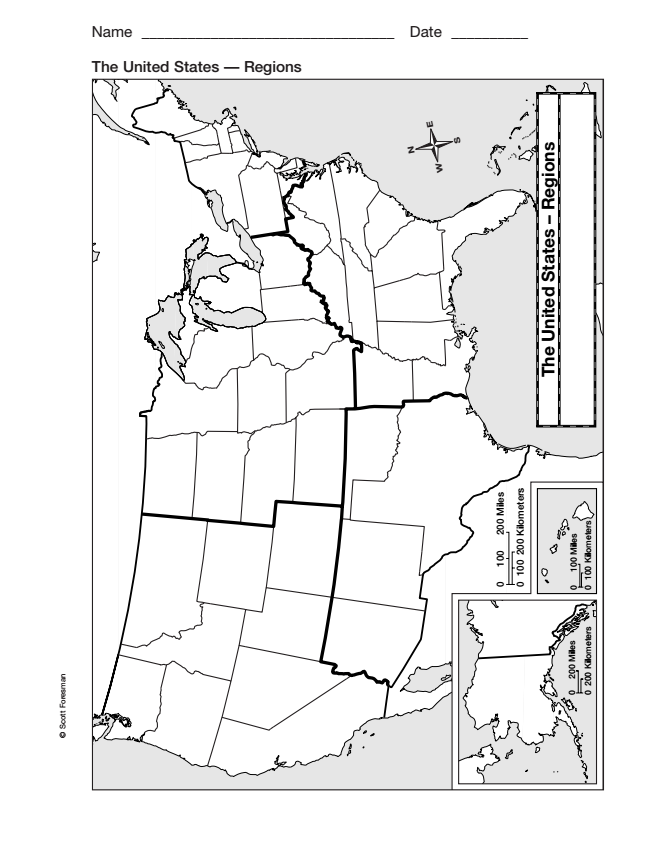 Name _________________________________ Date __________The United States — RegionsNESW